Муниципальное бюджетное общеобразовательное учреждение Атепцевская средняя общеобразовательная школаИмя числительное. 6 классДидактические материалы Развитие функциональной  грамотностиАвтор: учитель русского языка и литературы Кучерова Наталья Петровнас. Каменское, 2023 г.Дидактические материалы по теме «Имя числительное» ,включая упражнения по формированию функциональной  грамотности 6 классТема : «Экология. Загрязнение воздуха»Цель: развитие функциональной грамотности на уроках русского языкаЗадачи:1) формировать умение  грамотно  использовать  имена числительные в тексте;  2) развивать умение производить морфемный, морфологический, словообразовательный , синтаксический разборы;3) способствовать развитию познавательного интереса к предмету;4) повышать уровень функциональной грамотности обучающихся.Решение дидактических карточек нацелено на  формирование следующих УУД:- личностные УУД:- понимание значения русского языка в процессе получения образования, стремление к речевому самосовершенствованию, осознание значимости здорового образа жизни и необходимости укрепления здоровья;- регулятивные УУД:  - развитие способности целеполагания, планирования, рефлексии и саморегуляции;- познавательные УУД:  - формирование навыка поиска и выделения необходимой информации, осознанного и произвольного построения речевого высказывания в устной форме, смыслового чтения, извлечения необходимой информации из текста;- развитие умения анализировать текст с целью выявления общих законов, умения доказывать;- коммуникативные УУД:- умение с достаточной полнотой выражать мысли в соответствии с задачами и условиями коммуникации.\\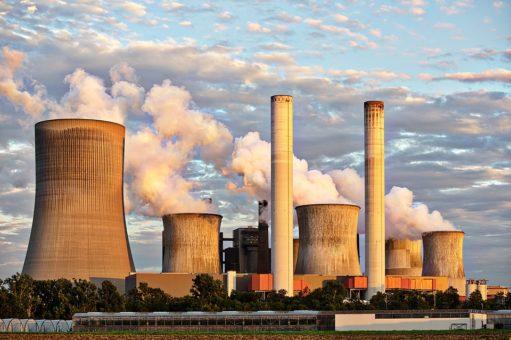 Атмосферный воздух является основой жизни на земле. От его чистоты зависит здоровье населения планеты. Статистика загрязнения воздуха фиксирует объемы выбросов в атмосферу и последствия их воздействия на природу и человека. Анализ данных позволяет делать прогнозы и разрабатывать меры по предотвращению загрязнения атмосферы.Примечание. Все имена числительные в ответах записываются словамиЗадание №1. Источники и виды загрязненияСуществует два типа загрязнений воздуха – естественное засорение (природное) и искусственное (антропогенное). Источники природного загрязнения воздуха: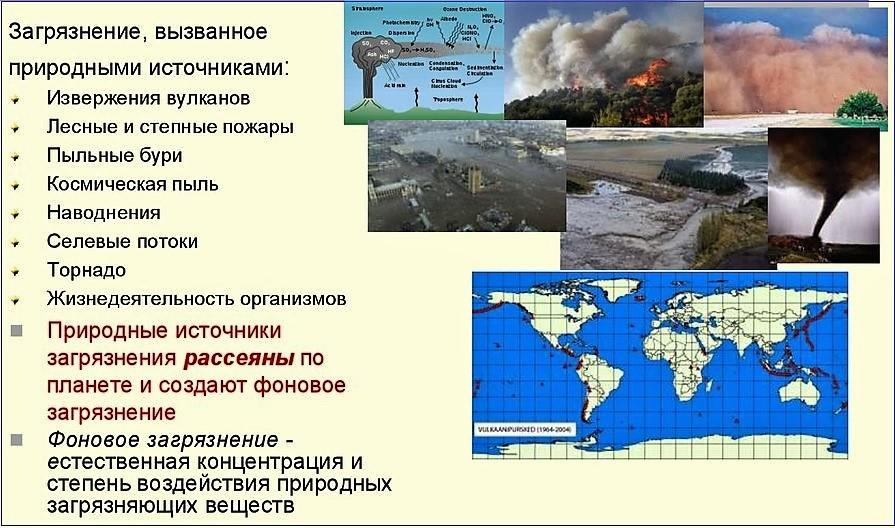 Источники антропогенного загрязнения воздуха: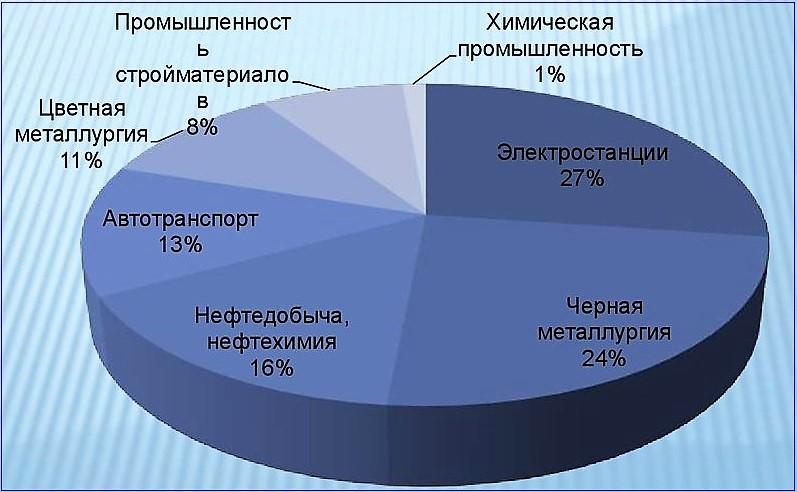 Проанализируйте две таблицы и запишите ответ на вопрос : «Сколько  природных источников загрязнения воздуха характерно для нашей местности»? Имена числительные разберите морфологически . Задание №2. Показатели загрязнения атмосферыСтепень загрязнения воздуха оценивают с помощью ИЗА (индекс загрязнения воздуха). Изучите таблицу. Запишите  полный ответ на вопрос: «Каким будет считаться воздух, если  значение ИЗА 15»? (Все числовые данные запишите словами)Запишите значение ИЗА при слабозагрязненном  воздухе. (Все числовые данные запишите словами)Составьте  сложное предложение , используя данные таблицы. Составьте схему предложения.Задание №3. 1.Перепишите предложение. 2.Имя числительное запишите  в нужном падеже.3.Сделайте морфологический разбор  имени числительного.Активность 400 вулканов является причиной загрязнения воздуха вулканическим пеплом. Задание №4. Проблемы мирового масштабаСтатистика загрязнения воздуха в мире показывает, что смог стал угрозой не только для климата, но и здоровья людей. Он является причиной: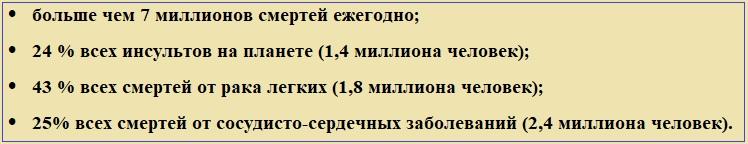 Запишите  данные , приведенные в таблице, в виде четырех предложений. Началом каждого из них должны стать слова : «Смог является причиной…» Вче числовые данные  запишите словами.Укажите падеж всех имен числительных.Задание № 5. Неблагоприятная обстановка сложилась из-за выброса в атмосферу углекислого газа. ТОП-10 стран по ежегодному выбросу углекислого газа (млн. тонн):Китай – 10357.США – 5414.Индия – 2274.Россия – 1617.Япония – 1237.Германия – 798.Иран – 648.Саудовская Аравия – 601.Южная Корея – 592.Канада – 557.Запишите, на каком месте находится Россия в ТОП-10 стран по выбросу углекислого газа в атмосферу. Укажите количество миллионов тонн. (Все имена числительные записываются словами)Какова разница между показателями Китая и России, Японии и Канады, Индии и Южной Кореи? Запишите ответы в виде полных предложений. Имена числительные подчеркните как члены предложения.Задание № 6. Запишите данный текст , заменив все числовые данные словами . Выполните указанные разборы.РФ находится2 на 1063 месте в экологическом рейтинге4. По влиянию воздуха на здоровье человека страна занимает 62 3строчку.Задание №7.Ситуация в регионахПрочитайте текст. Сформулируйте и запишите основную мысль текста.Уточните по толковому словарю значение слов : «патология», «астма», «техногенный».Выпишите все имена  числительные, встретившиеся в тексте, в той форме , в которой они употребляются.Минприроды РФ изучило последствия загрязнения воздуха в регионах. Наиболее неблагоприятная обстановка сложилась в Красноярске, Норильске и Благовещенске. Самые высокие показатели промышленного загрязнения воздуха демонстрирует:Красноярский край.Ханты-Мансийский АО.Кемеровская область.Свердловская область.Здесь около 75% населения проживает в условиях техногенного загрязнения воздуха. Не намного лучше ситуация в Хабаровском крае, Бурятии и Таймырском автономном округе. Сегодня в половине субъектов РФ у граждан наблюдаются патологии органов дыхания. Одной из причин является загрязнение воздуха серой и ее окислами (двуокисью серы и трехокисью), которые образуются при сжигании угля и мазута.Наибольшее количество случаев заболевания астмой на 100 тыс. детей наблюдается в следующих регионах:Новосибирская область – 483.Новгородская область – 377,5.Челябинская область – 323,2.Санкт-Петербург – 289.Калининградская область – 283,2.Задание №8.Прочитайте текст.Определите стиль речи, к которому он относится.Выпишите выделенное предложение (число запишите словами).Укажите сверху над словами, какими частями речи они являются.Сделайте синтаксический разбор выделенного предложения.На статистику заболеваний большое влияние оказывает загрязнение воздуха автотранспортом. Общая масса вредных веществ в выхлопных газах за год достигает 21 млн. тонн. Из них:16,8 млн. тонн углекислого газа;3,2 млн. тонн других углеводородов;1 млн. тонн оксидов азота.В Москве масса загрязнений воздуха транспортом ежегодно составляет около 801 тыс. тонн. В Санкт-Петербурге – 244 тыс. тонн. В Краснодаре – 150 тыс. тонн.Задание №9 Опишите экологическую обстановку в вашей местности. Составьте связный текст  из 10 предложений, включив в него статистические данные . Укажите тип речи и стиль текста. Подчеркните имена числительные как члены предложения. Одно из имен числительных разберите морфологически.Использованный источник: https://vawilon.ru/statistika-zagrjaznenija-vozduha/ Значение ИЗАСтепень загрязнения2,5Чистый2,5–7,5Слабозагрязненный7,5–12,5Грязный12,5–22,5Сильнозагрязненный22,5–52,5Экстренно загрязненный